Όνομα:…………………………………………………………   1/4/20Βοήθησε το ποντικάκι να φτάσει στη φωλίτσα του «τρώγοντας» μόνο όσα τυράκια έχουν αποτέλεσμα που τελειώνει σε 6 ( π.χ 16, 36) . Για να τα ξεχωρίσεις χρωμάτισέ τα κίτρινα. Έπειτα, χρωμάτισε κόκκινα όσα τυράκια έχουν αποτέλεσμα που τελειώνει σε 4.  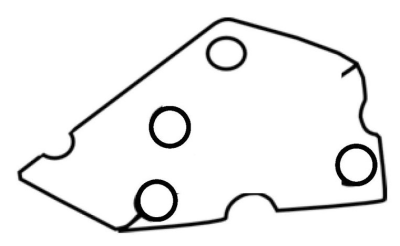 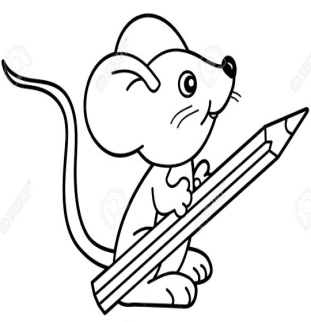 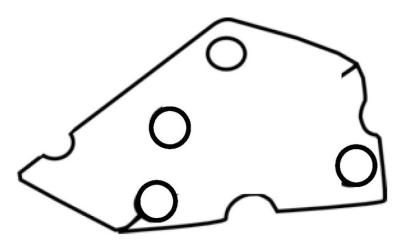 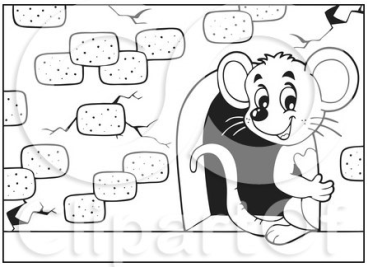 